Praca wyrównawcza 10.06.2020r.Dorysuj brakujące kropki,  promienie słońca  , od największej liczby elementów do najmniejszej liczby elementów , a serca od największego do najmniejszego.Połącz kredką cyfrę 4 ze zbiorami ,gdzie są 4 elementy, cyfrę 5 ze zbiorami , gdzie jest 5 elementów, 0  z e zbiorem , gdzie jest zero elementów.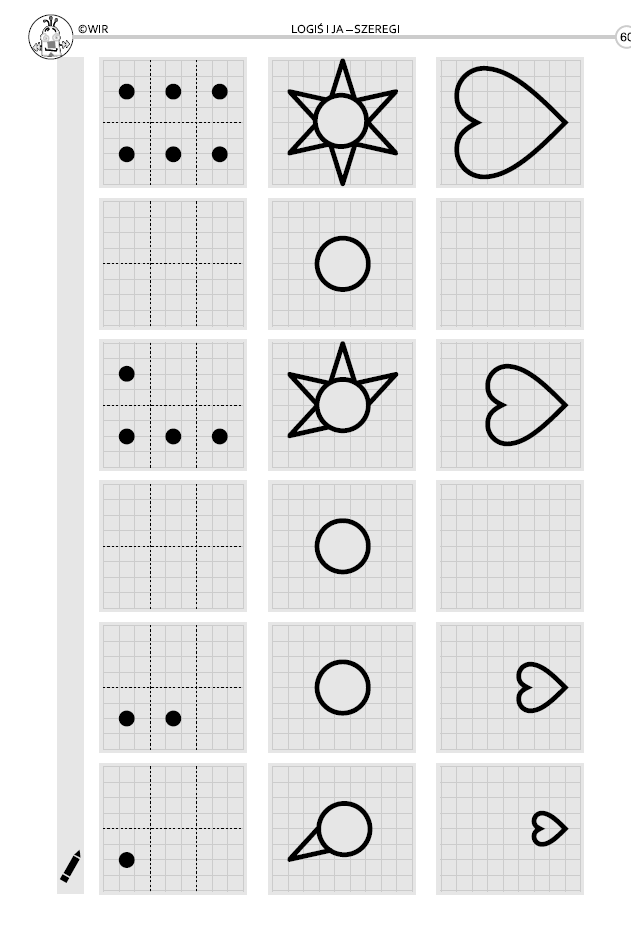 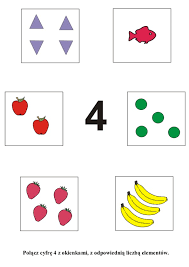 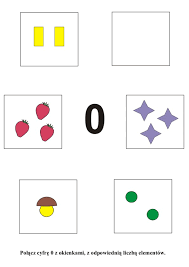 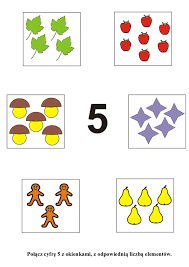 